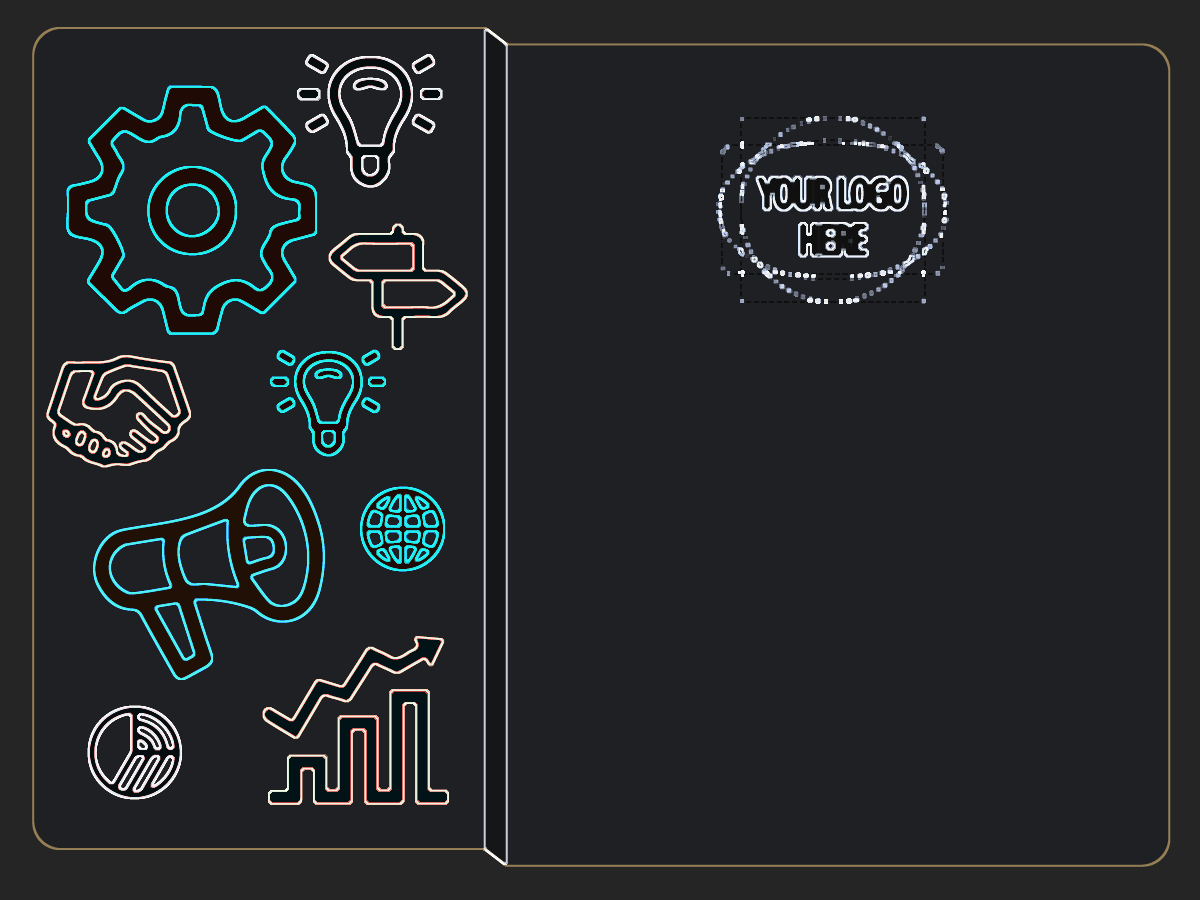 Edward                       Edward Michelle                              Event name                                                                     Attendee